Publicado en Barcelona el 05/08/2022 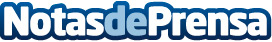 Schneider Electric lanza soluciones solares que proporcionan energía limpia a comunidades con acceso limitado a la energíaSchneider Electric, líder en la transformación digital de la gestión de la energía y la automatización, que fue nombrada la corporación más sostenible del mundo por Corporate Knights Global 100 Index en 2021, ha anunciado hoy el lanzamiento de dos nuevas soluciones de energía solar para las comunidades que tienen poco o ningún acceso a la energía.Datos de contacto:Noelia Iglesias935228630Nota de prensa publicada en: https://www.notasdeprensa.es/schneider-electric-lanza-soluciones-solares Categorias: Ecología E-Commerce Solidaridad y cooperación Sector Energético Digital http://www.notasdeprensa.es